Описание функциональных характеристикПО  "Программа для ЭВМ "Shtrafoff.net""АннотацияНастоящий документ содержит описание функциональных характеристик ПО "Программа для ЭВМ "Shtrafoff.net"", в том числе описание ПО, информацию о назначении ПО, описание основных функциональных характеристик и возможностей ПО, а также задачи, реализуемые при помощи платформы. Содержание документаОписание и назначение ПОПО "Программа для ЭВМ "Shtrafoff.net"" — программное обеспечение, представляющее собой программу для автоматической проверки новых задолженностей в базе Судебных Приставов, штрафов ГИБДД, задолженностей по уплате налогов в базе ФНС, отслеживания почтовых отправлений, мониторинга изменений расписаний транспорта.ПО позволяет:добавлять данные объектов, по которым будет осуществляться проверка;получать информацию об объектах;оплачивать задолженности;получать уведомления при обнаружении новых событий.Выполнение программыЗадача: “Обзор задолженностей”Условия, при соблюдении которых возможно выполнение операции: Успешная регистрация в системе.Подготовительные действия: Не требуются.Затрачиваемые ресурсы: 1 минута.Основные действия в требуемой последовательности:Пользователь переходит во вкладку “Обзор”, далее в появившемся окне появляется следующая информация о задолженностях:Физические лица;Юридические лица;Транспортные средства физических лиц;Транспортные средства юридических лиц;Штрафы на водительское удостоверение;Налоговые задолженности;Посылки;Поиск по номеру исполнительного производства.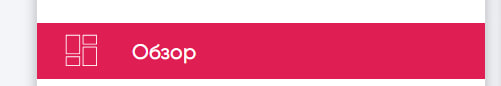 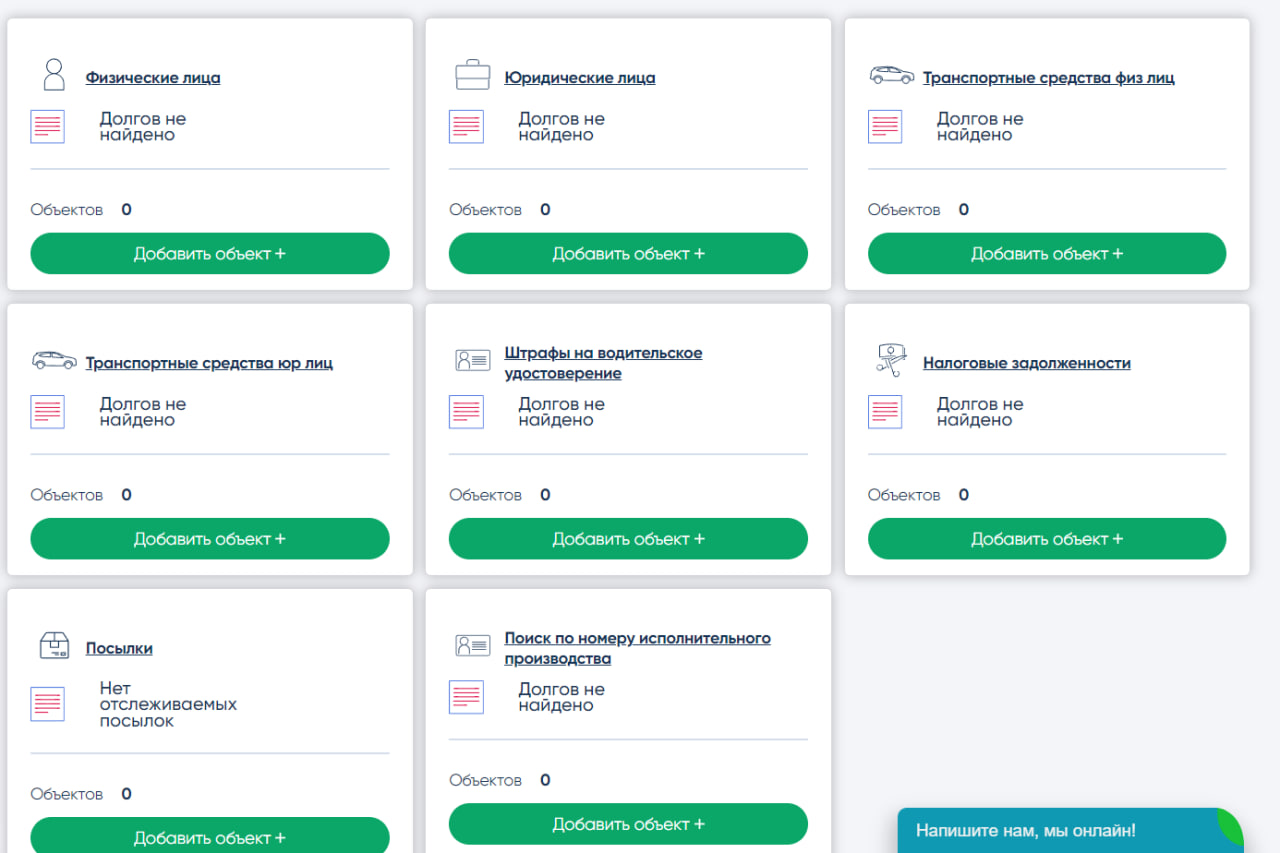 Выполнение задачи “Обзор задолженностей” завершено.Задача: “Добавление физического лица для просмотра задолженностей”Условия, при соблюдении которых возможно выполнение операции: Успешная регистрация в системе.Подготовительные действия: Не требуются.Затрачиваемые ресурсы: 1 минута.Основные действия в требуемой последовательности:Пользователь на панели управления переходит во вкладку “Обзор”.Далее в появившимся окне выбирает вкладку “Физические лица” и нажимает кнопку “Добавить объект”.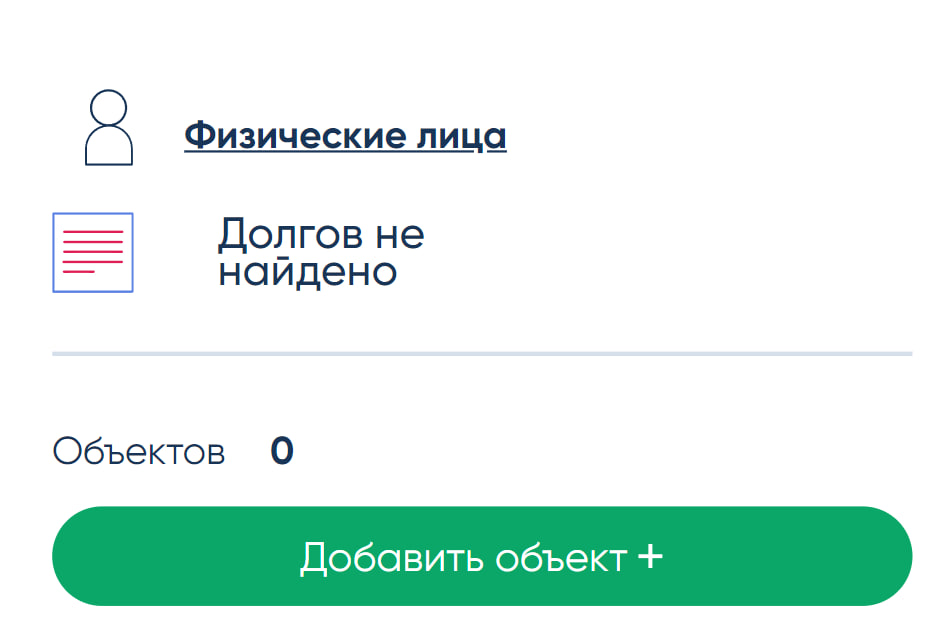 Далее в появившимся окне заполнят информацию:Фамилия;Имя;Отчество;Дата рождения;Регион.После соглашается с условиями обработки персональных данных и нажимает кнопку “Сохранить”. При добавлении нескольких объектов необходимо нажать кнопку “Массовое добавление объектов” и загрузить файл с максимальным количеством объектов 10. Выполнение задачи “Добавление физического лица для просмотра задолженностей” завершено.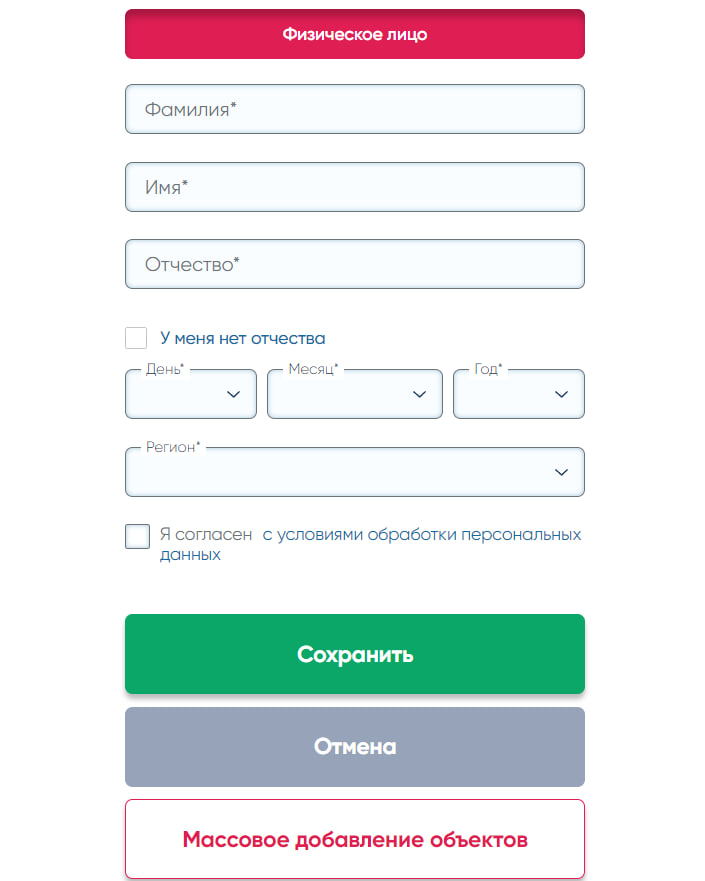 Задача: “Добавление юридического лица для просмотра задолженностей”Условия, при соблюдении которых возможно выполнение операции: Успешная регистрация в системе.Подготовительные действия: Не требуются.Затрачиваемые ресурсы: 1 минута.Основные действия в требуемой последовательности:Пользователь на панели управления переходит во вкладку “Обзор”.Далее в появившимся окне выбирает вкладку “Юридические лица” и нажимает кнопку “Добавить объект”.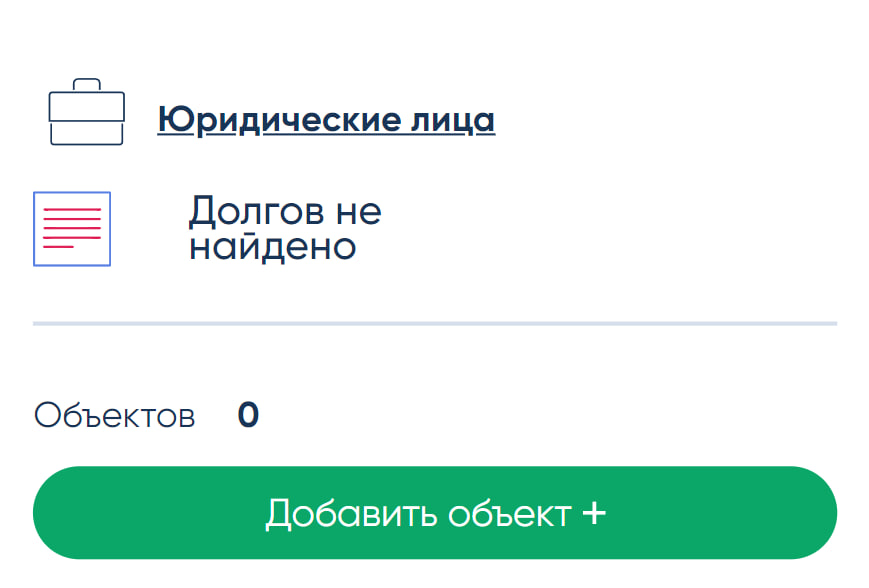 После в появившимся окне заполнят информацию:Название организации;Юридический адрес;ИНН;Регион.После соглашается с условиями обработки персональных данных и нажимает кнопку “Сохранить”. При добавлении нескольких объектов необходимо нажать кнопку “Массовое добавление объектов” и загрузить файл с максимальным количеством объектов 10. Выполнение задачи “Добавление юридического лица для просмотра задолженностей” завершено.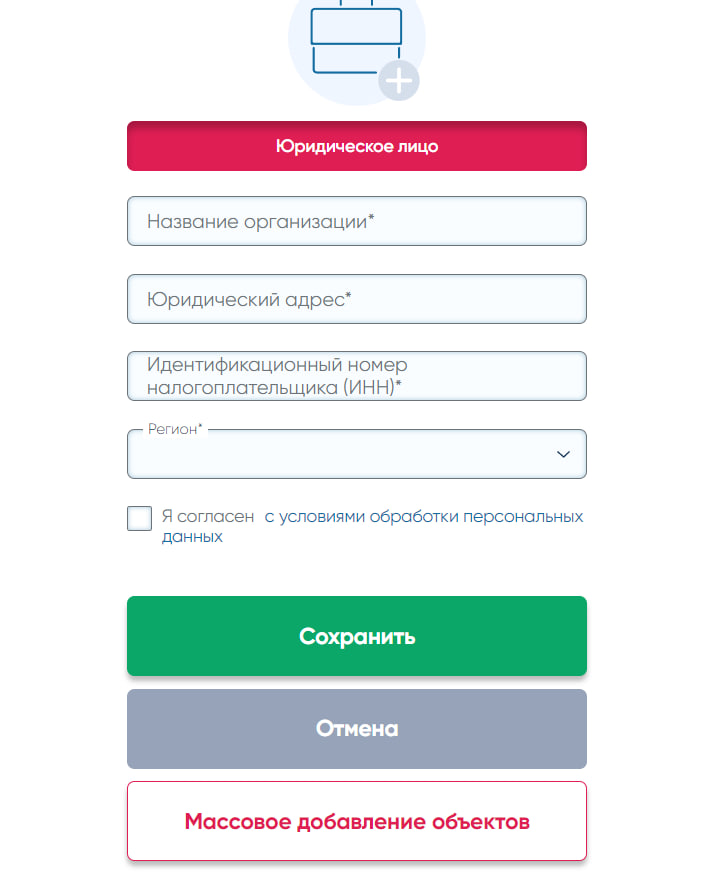 Задача: “Добавление транспортного средства физического лица для просмотра задолженностей”Условия, при соблюдении которых возможно выполнение операции: Успешная регистрация в системе.Подготовительные действия: Не требуются.Затрачиваемые ресурсы: 1 минута.Основные действия в требуемой последовательности:Пользователь на панели управления переходит во вкладку “Обзор”.Далее в появившимся окне выбирает вкладку “Транспортные средства физ лиц” и нажимает кнопку “Добавить объект”.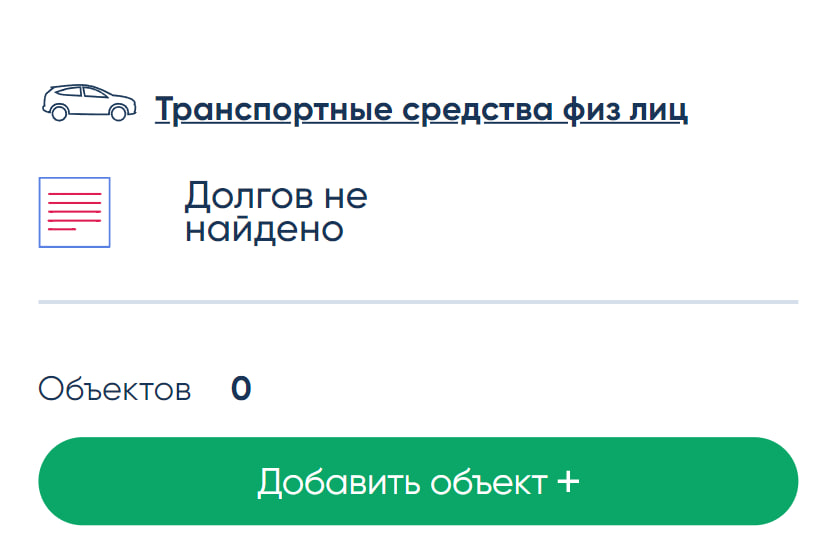 После в появившимся окне заполнят информацию:Марка автомобиля;Год выпуска;Госномер автомобиля;Номер свидетельства о регистрации.После соглашается с условиями обработки персональных данных и нажимает кнопку “Сохранить”. При добавлении нескольких объектов необходимо нажать кнопку “Массовое добавление объектов” и загрузить файл с максимальным количеством объектов 10. Выполнение задачи “Добавление транспортного средства физического лица для просмотра задолженностей” завершено.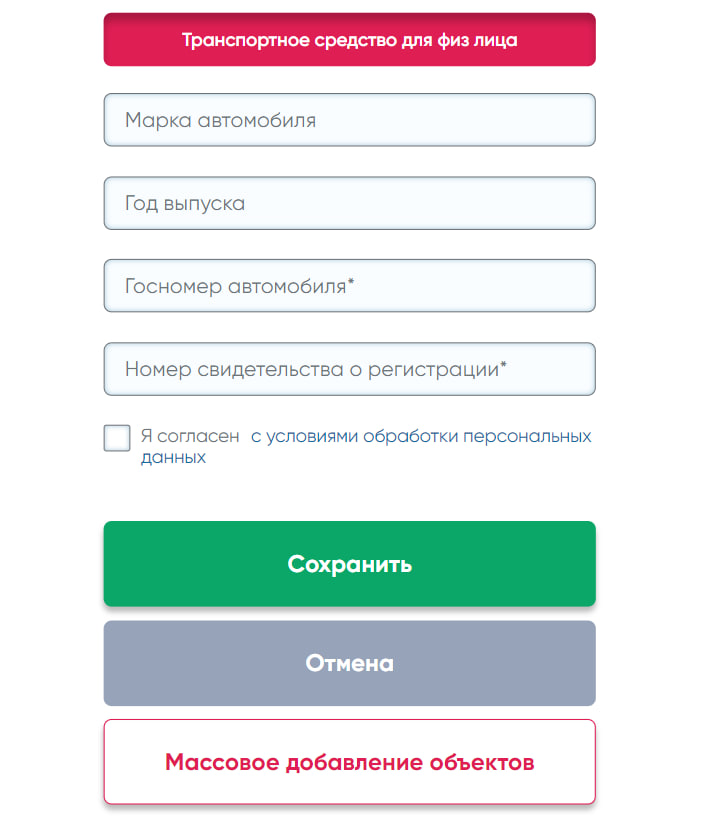 Задача: “Добавление транспортного средства юридического лица для просмотра задолженностей”Условия, при соблюдении которых возможно выполнение операции: Успешная регистрация в системе.Подготовительные действия: Не требуются.Затрачиваемые ресурсы: 1 минута.Основные действия в требуемой последовательности:Пользователь на панели управления переходит во вкладку “Обзор”.Далее в появившимся окне выбирает вкладку “Транспортные средства юр лиц” и нажимает кнопку “Добавить объект”.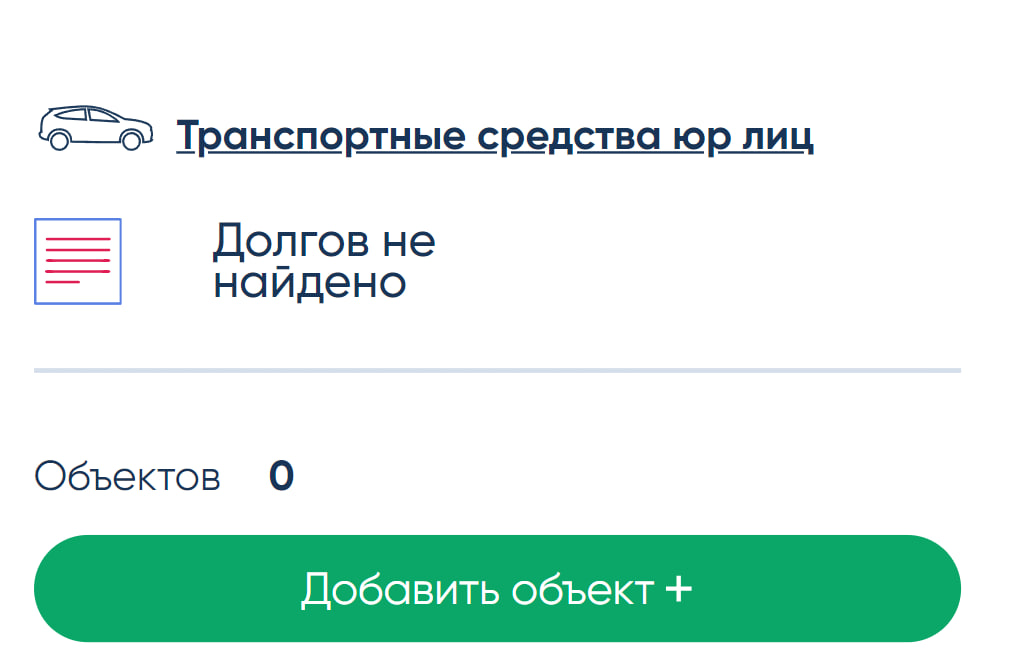 После в появившимся окне заполнят информацию:Марка автомобиля;Госномер автомобиля;Номер свидетельства о регистрации;Название организации;ИНН;КПП.После соглашается с условиями обработки персональных данных и нажимает кнопку “Сохранить”. Выполнение задачи “Добавление транспортного средства юридического лица для просмотра задолженностей” завершено.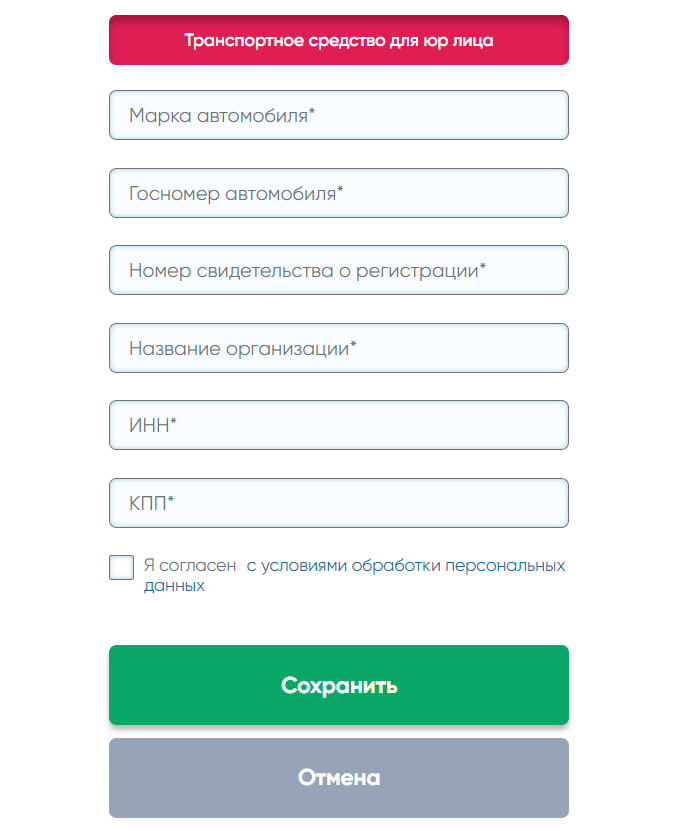 Задача: “Добавление водительского удостоверения для просмотра задолженностей”Условия, при соблюдении которых возможно выполнение операции: Успешная регистрация в системе.Подготовительные действия: Не требуются.Затрачиваемые ресурсы: 1 минута.Основные действия в требуемой последовательности:Пользователь на панели управления переходит во вкладку “Обзор”.Далее в появившимся окне выбирает вкладку “Штрафы на водительское удостоверение” и нажимает кнопку “Добавить объект”.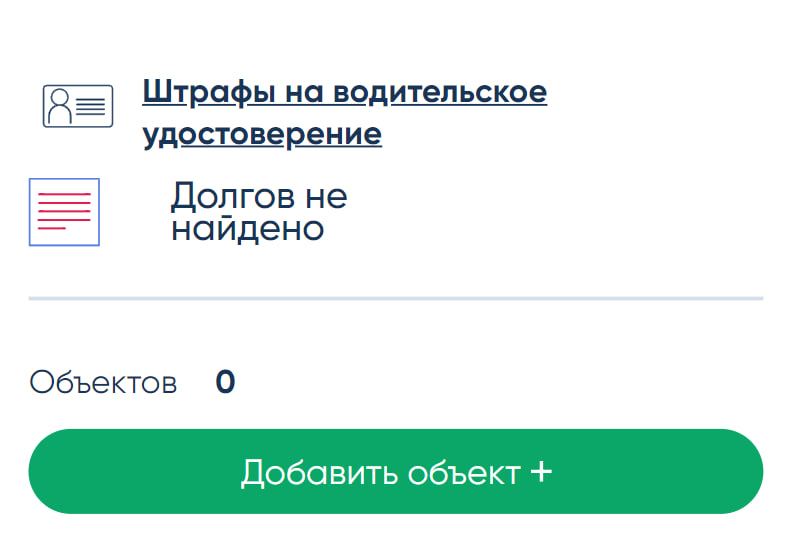 После вводит номер водительского удостоверения, соглашается с условиями обработки персональных данных и нажимает кнопку “Сохранить”. При добавлении нескольких объектов необходимо нажать кнопку “Массовое добавление объектов” и загрузить файл с максимальным количеством объектов 10. Выполнение задачи “Добавление водительского удостоверения для просмотра задолженностей” завершено.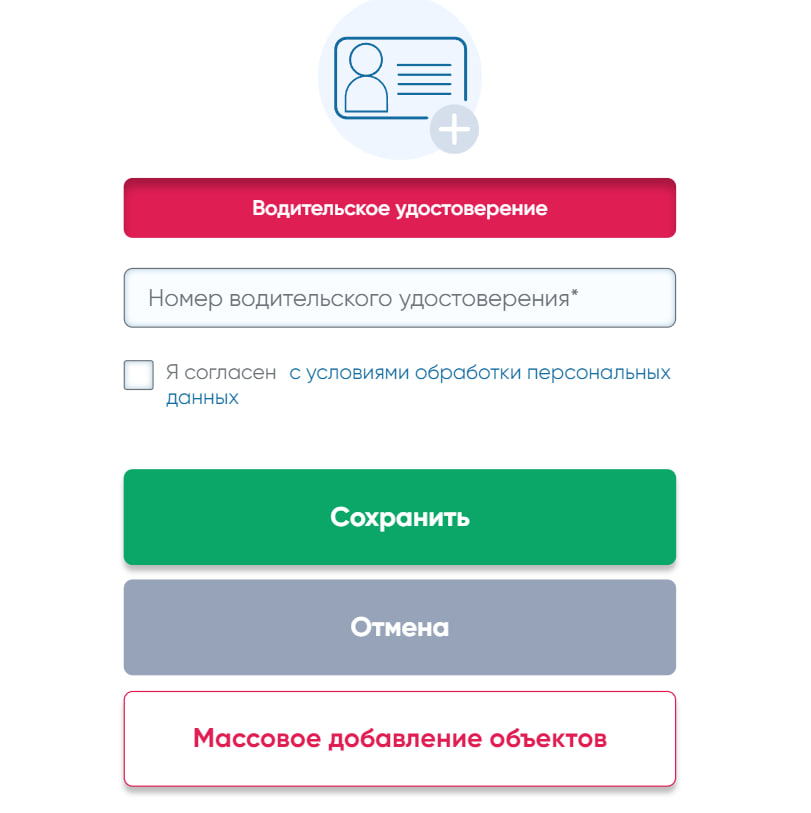 Задача: “Добавление ИНН для просмотра налоговых задолженностей”Условия, при соблюдении которых возможно выполнение операции: Успешная регистрация в системе.Подготовительные действия: Не требуются.Затрачиваемые ресурсы: 1 минута.Основные действия в требуемой последовательности:Пользователь на панели управления переходит во вкладку “Обзор”.Далее в появившимся окне выбирает вкладку “Налоговые задолженности” и нажимает кнопку “Добавить объект”.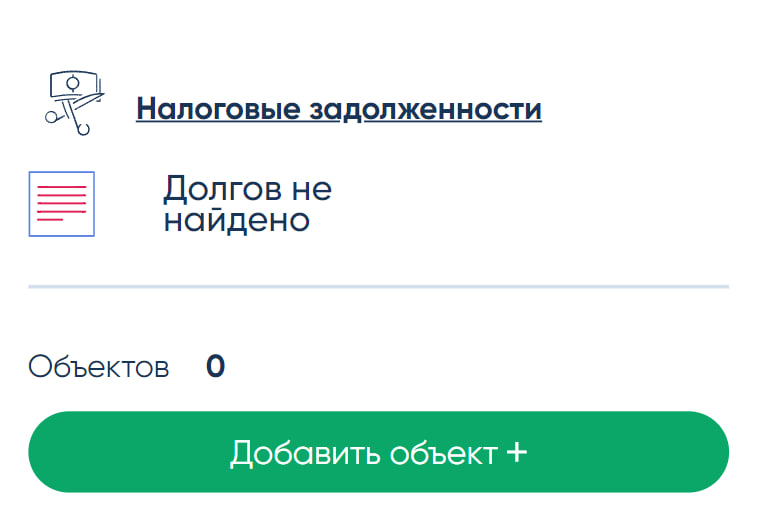 После вводит имя и идентификационный номер налогоплательщика (ИНН), соглашается с условиями обработки персональных данных и нажимает кнопку “Сохранить”. При добавлении нескольких объектов необходимо нажать кнопку “Массовое добавление объектов” и загрузить файл с максимальным количеством объектов 10. Выполнение задачи “Добавление ИНН для просмотра налоговых задолженностей” завершено.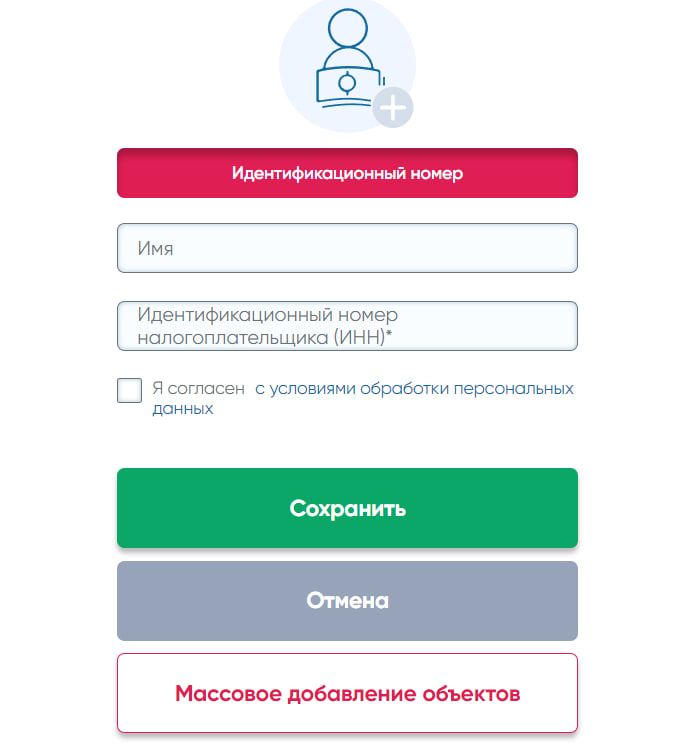 Задача: “Добавление трек-номера для отслеживания посылки”Условия, при соблюдении которых возможно выполнение операции: Успешная регистрация в системе.Подготовительные действия: Не требуются.Затрачиваемые ресурсы: 1 минута.Основные действия в требуемой последовательности:Пользователь на панели управления переходит во вкладку “Обзор”.Далее в появившимся окне выбирает вкладку “Посылки” и нажимает кнопку “Добавить объект”.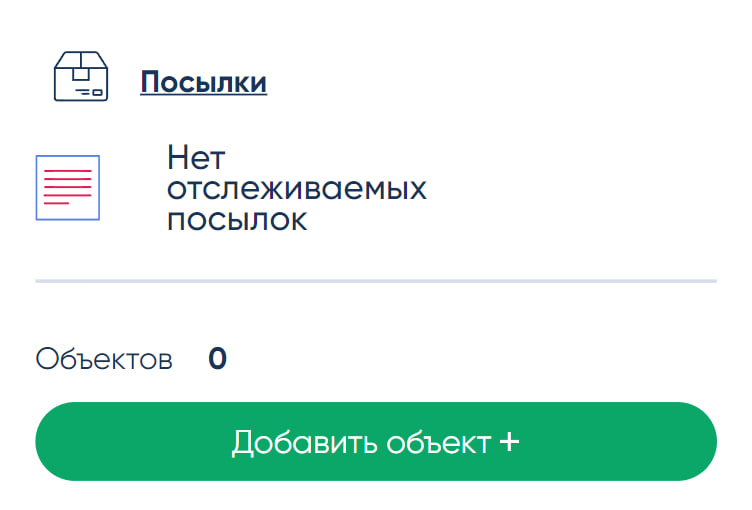 После вводит название посылки и номер отслеживаемой посылки, соглашается с условиями обработки персональных данных и нажимает кнопку “Сохранить”. При добавлении нескольких объектов необходимо нажать кнопку “Массовое добавление объектов” и загрузить файл с максимальным количеством объектов 10. Выполнение задачи “Добавление трек-номера для отслеживания посылки” завершено.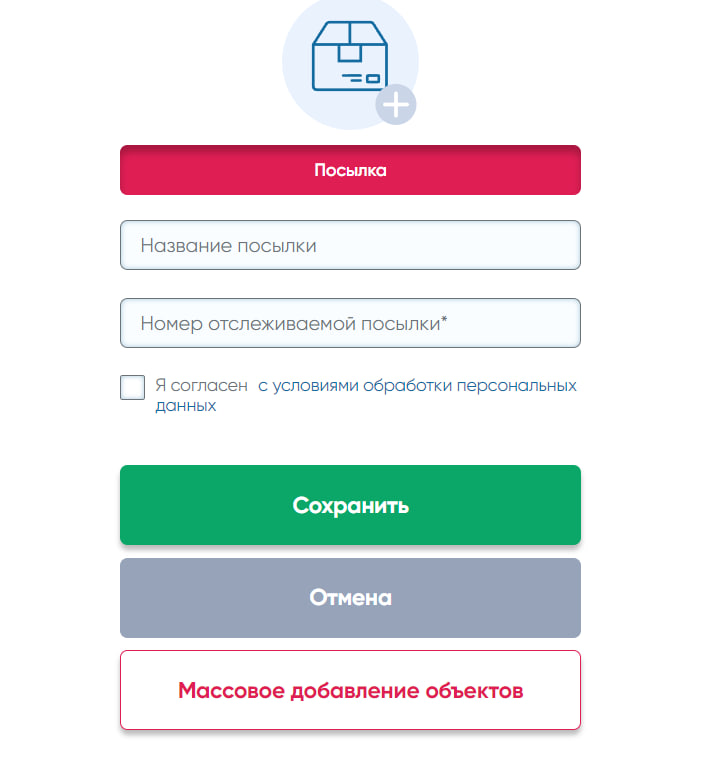 Задача: “Добавление объекта для поиска по номеру исполнительного производства”Условия, при соблюдении которых возможно выполнение операции: Успешная регистрация в системе.Подготовительные действия: Не требуются.Затрачиваемые ресурсы: 1 минута.Основные действия в требуемой последовательности:Пользователь на панели управления переходит во вкладку “Обзор”.Далее в появившимся окне выбирает вкладку “Поиск по номеру исполнительного производства” и нажимает кнопку “Добавить объект”.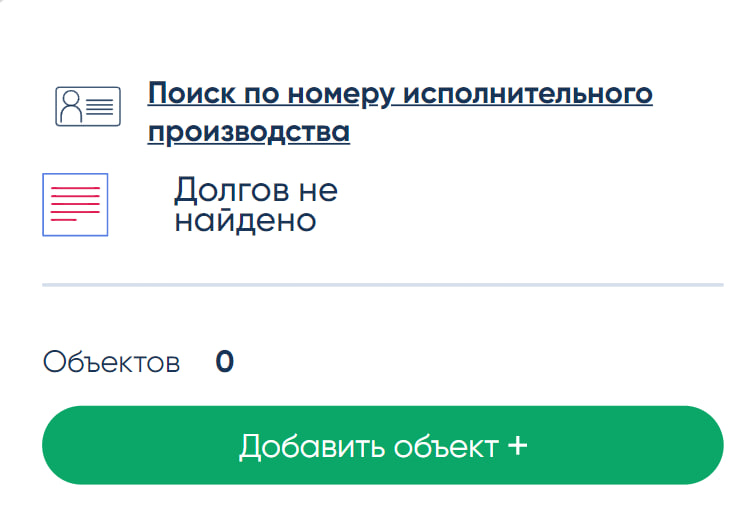 После вводит номер исполнительного производства и нажимает кнопку “Продолжить”. После появляется окно  информацией о том, что данные отправлены на проверку, проверка может занимать до 24 часов. Выполнение задачи “Добавление объекта для поиска по номеру исполнительного производства” завершено.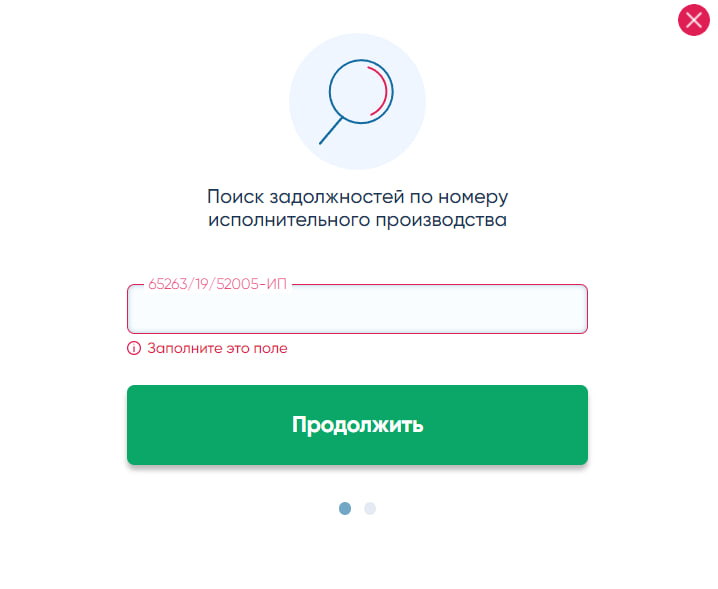 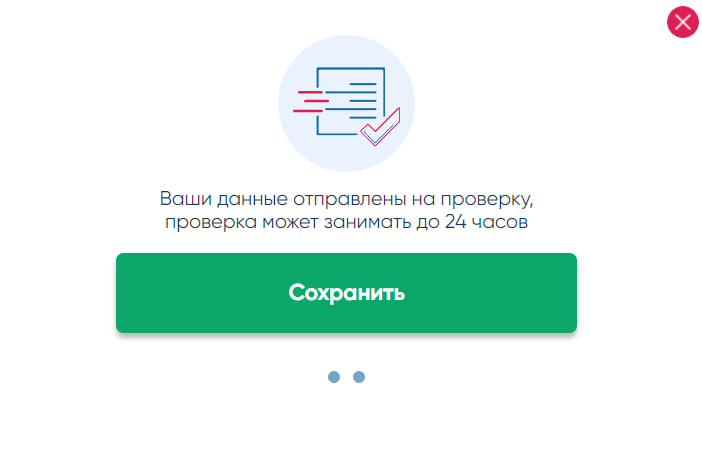 Задача: “Просмотр долгов по базе ФССП”Условия, при соблюдении которых возможно выполнение операции: Успешная регистрация в системе.Подготовительные действия: Не требуются.Затрачиваемые ресурсы: 1 минута.Основные действия в требуемой последовательности:Пользователь на панели управления переходит во вкладку “Долги по базе ФССП”.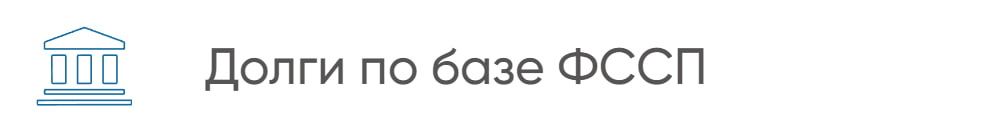 Далее попадает на страницу, где происходит ознакомление с имеющимися долгами по базе ФНС. Для их оплаты необходимо нажать кнопку “Оплатить”. Выполнение задачи “Просмотр долгов по базе ФССП” завершено.Задача: “Просмотр штрафов ГИБДД”Условия, при соблюдении которых возможно выполнение операции: Успешная регистрация в системе.Подготовительные действия: Не требуются.Затрачиваемые ресурсы: 1 минута.Основные действия в требуемой последовательности:Пользователь на панели управления переходит во вкладку “Штрафы ГИБДД”.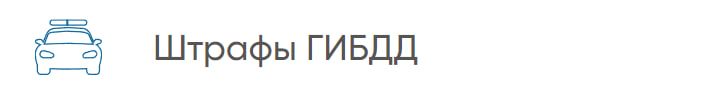 Далее попадает на страницу, где происходит ознакомление с имеющимися штрафами ГИБДД. Для их оплаты необходимо нажать кнопку “Оплатить”.  Выполнение задачи “Просмотр штрафов ГИБДД” завершено.Задача: “Просмотр долгов по базе ФНС”Условия, при соблюдении которых возможно выполнение операции: Успешная регистрация в системе.Подготовительные действия: Не требуются.Затрачиваемые ресурсы: 1 минута.Основные действия в требуемой последовательности:Пользователь на панели управления переходит во вкладку “Долги по базе ФНС”.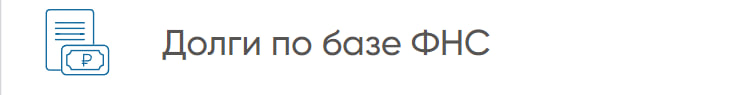 Далее попадает на страницу, где происходит ознакомление с имеющимися штрафами долгами по базе ФНС. Для их оплаты необходимо нажать кнопку “Оплатить”.  Выполнение задачи “Просмотр долгов по базе ФНС” завершено.Задача: “Отслеживание посылок”Условия, при соблюдении которых возможно выполнение операции: Успешная регистрация в системе.Подготовительные действия: Не требуются.Затрачиваемые ресурсы: 1 минута.Основные действия в требуемой последовательности:Пользователь на панели управления переходит во вкладку “Посылки”.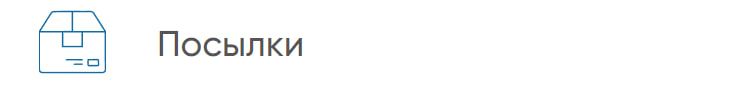 Далее попадает на страницу, где отображается список посылок, добавленных для отслеживания. Выполнение задачи “Отслеживание посылок” завершено.Задача: “Поиск расписания автобусов”Условия, при соблюдении которых возможно выполнение операции: Успешная регистрация в системе.Подготовительные действия: Не требуются.Затрачиваемые ресурсы: 1 минута.Основные действия в требуемой последовательности:Пользователь на панели управления переходит во вкладку “Автобусы”.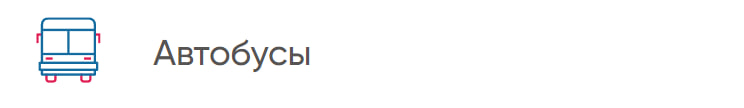 Далее попадает на страницу, где вводит информацию:Откуда;Куда;Дата отъезда.После нажимает кнопку “Найти расписание” и попадает на страницу с расписанием автобусов по указанному маршруту. При обнаружении новых рейсов система отправляет уведомление на электронную почту. Выполнение задачи “Поиск расписания автобусов” завершено.Задача: “Поиск расписания самолетов”Условия, при соблюдении которых возможно выполнение операции: Успешная регистрация в системе.Подготовительные действия: Не требуются.Затрачиваемые ресурсы: 1 минута.Основные действия в требуемой последовательности:Пользователь на панели управления переходит во вкладку “Авиабилеты”.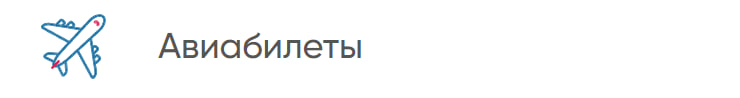 Далее попадает на страницу, где вводит информацию:Откуда;Куда;Дата вылета.После нажимает кнопку “Найти расписание” и попадает на страницу с расписанием вылетов по указанному маршруту. При обнаружении новых рейсов система отправляет уведомление на электронную почту. Выполнение задачи “Поиск расписания самолетов” завершено.Задача: “Поиск расписания поездов”Условия, при соблюдении которых возможно выполнение операции: Успешная регистрация в системе.Подготовительные действия: Не требуются.Затрачиваемые ресурсы: 1 минута.Основные действия в требуемой последовательности:Пользователь на панели управления переходит во вкладку “ЖД билеты”.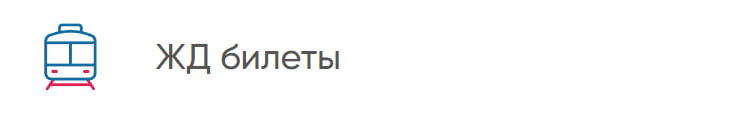 Далее попадает на страницу, где вводит информацию:Откуда;Куда.После нажимает кнопку “Найти расписание” и попадает на страницу с расписанием поездов по указанному маршруту. При обнаружении новых рейсов система отправляет уведомление на электронную почту. Выполнение задачи “Поиск расписания поездов” завершено.Задача: “Обновление данных для проверки”Условия, при соблюдении которых возможно выполнение операции: Успешная регистрация в системе.Подготовительные действия: Не требуются.Затрачиваемые ресурсы: 1 минута.Основные действия в требуемой последовательности:Пользователь на панели управления нажимает кнопку “Обновить сейчас”. Выполнение задачи “Обновление данных для проверки” завершено.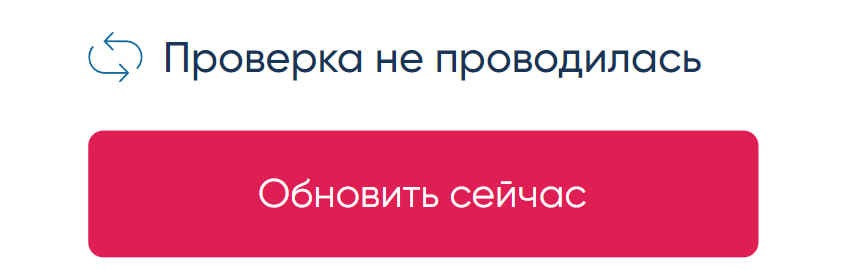 Задача: “Настройка профиля”Условия, при соблюдении которых возможно выполнение операции: Успешная регистрация в системе.Подготовительные действия: Не требуются.Затрачиваемые ресурсы: 1 минута.Основные действия в требуемой последовательности:Пользователь на панели управления нажимает на кнопку с изображением шестеренки, расположенную в правом верхнем углу.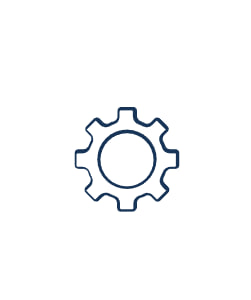 2. Далее настраивает следующую необходимую информацию:Персональные данные (номер телефона);Уведомления (получать уведомление о новых штрафах (вкл/выкл), получать реквизиты для оплаты (вкл/выкл), почта);Безопасность (новый пароль, повторный ввод нового пароля, старый пароль).Для завершения выполнения задачи “Настройка профиля” необходимо нажать кнопку “Сохранить”.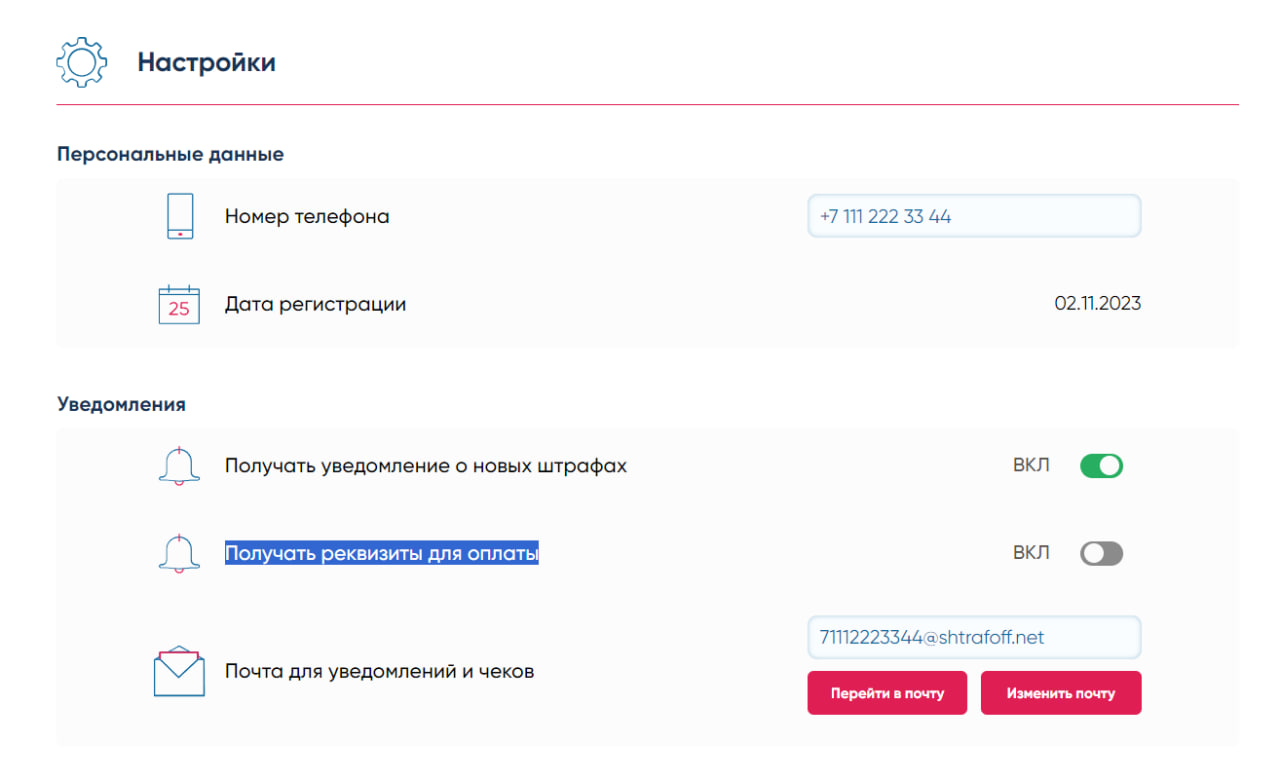 КонтактыКонтакты технической поддержки: https://shtrafoff.net/contact